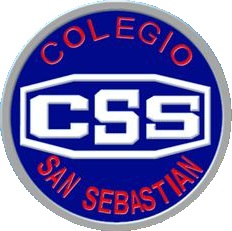 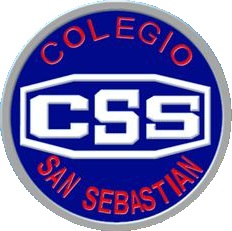             Colegio San Sebastián                         Santiago Centro                        Departamento de Inglés                        Profesor Luis Alvarado P.  EVALUACIÓN FORMATIVA TERCERO MEDIONAME______________________________________________ Pts 12/____ A Report the following sentences1 “He can sing very well”, she saidHe said that___________________2 “She must study tonight”, he saidShe said that__________________3 “They might go to Spain”, he saidHe said that___________________4 “I must travel next week”, she saidShe said that__________________5 “He may clean the house”, he saidHe said that, _________________ 6 “She should help you”, he saidHe said that__________________B Report the following questions1 ¿Did you go to school?, he asked He asked me if __________________ 2 ¿Are you studying now?, she askedShe asked me if __________________ 3 ¿Do you play the guitar?, he askedShe asked me if___________________4 “Have you watched the movie?, he asked He asked me if ___________________5 “Did you finished the homework?, he asked meHe asked me if ____________________6 “Is she your girlfriend?, he asked meHe asked me if ____________________Completa tu nombre, sigue las instrucciones y responde cuidadosamente.Terminada la evaluación debes enviarla al siguiente correo: inglescss2020@gmail.comBuena suerte!